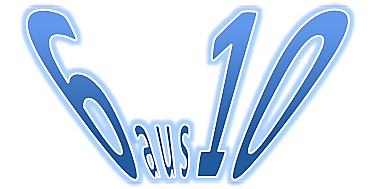 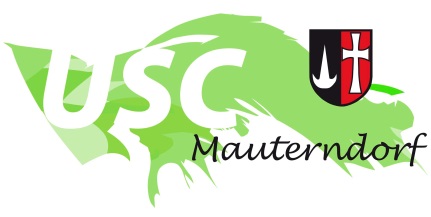 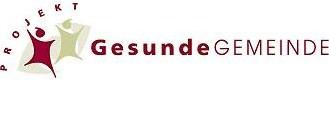 Ergebnis: Darts1.	Wolfgang Prause	3992.	Christian Kremser	3253.	Philipp Mantinger	2784.	Simon Stocker	2725.	Bernhard Stocker	2686.	Bernadette Unterreiter	2557.	Monika Klammer	2538.	Felix Toda	222	Peter Trattner	222	10.	Christian Gell	202	David Lankmayr	20212.	Lisa Stocker	19213.	Victoria Gell	15914.	Christian Essl	134	Veronika Gell	134